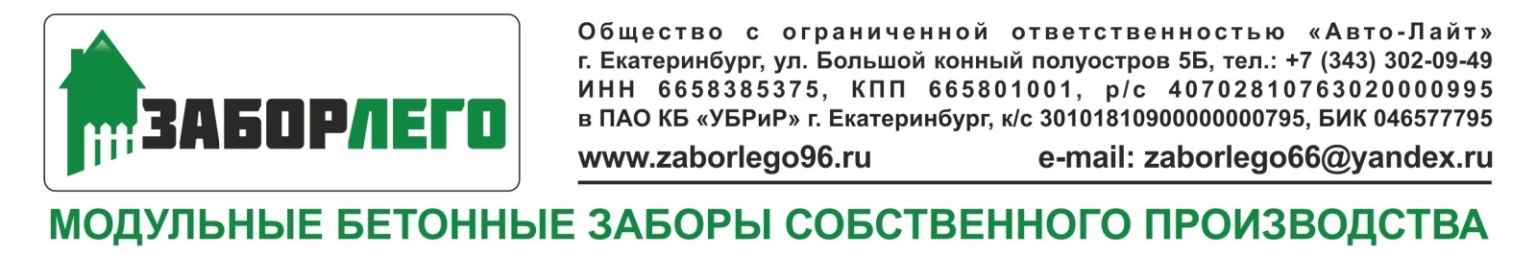 Прайс-лист на стандартные комплектующие заборов ЗаборлегоА также:Изготовление комплектующих заборов и ограждений по индивидуальным параметрам;Изготовление заборов,  ограждений и комплектующих из нержавеющей стали и алюминия;Изготовление любых архитектурных форм из прессованного бетона (скамейки, парковочные барьеры и столбы, вазоны, оголовки столбов, парапеты и т.д.);Изготовление заполнений нестандартных проемов (заборов, деталей интерьера, технологических ниш и т.д.) из дерева, металла и множества других материалов;Автоматика для воротных систем любой сложности, шлагбаумы, комплектующие и аксессуары;Профессиональный подбор, продажа, установка, гарантия, сервис.Директор ООО «Авто-Лайт»        _______________________ Вдовин Денис Владимирович № п/пНаименованиеЕдиница измерения
Цена, руб.
Бетонные изделия Заборлего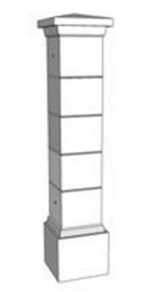 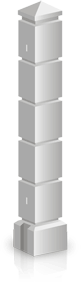 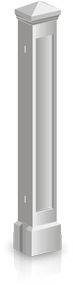 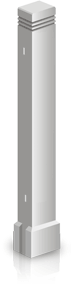 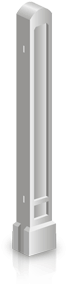 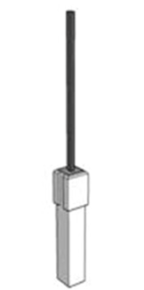 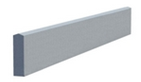 
Бетонные изделия Заборлего
Бетонные изделия Заборлего
Бетонные изделия Заборлего
1Столб рядный 170*170*2800ммштука3900
2Столб угловой 170*170*2800ммштука4100
3Столб воротный 170*170*2800ммштука4400
4Столб с металлической трубой 170(60)*170(60)*2800ммштука3300
5Столб из наборных блоков 250*250*2000ммштука6700
6Столб из наборных блоков 300*300*2000мм      штука7800
7Столб из наборных блоков 350*350*2000мм     штука8900
8Столб из наборных блоков 400*400*2000мм      штука10000
9Соединитель бетонный для цокольной плиты 210*210*200ммштука800
10Соединитель бетонный для цокольной плиты 210*210*300ммштука1150
11Цокольная плита 80*200*2330штука2400
12Цокольная плита 80*300*2330штука2750
13Цокольная плита 80*300*2830штука3300
14Оголовок столба 210*210*30штука650
15Оголовок столба 450*450*50штука1250
Наполнение бетонных изделий Заборлего
Наполнение бетонных изделий Заборлего
Наполнение бетонных изделий Заборлего
Наполнение бетонных изделий Заборлего
1Монтажный комплект для навеса калитки (регулируемый)комплект3100
2Закладная пластина под автоматику ворот распашныхштука700
3Электровывод столба (под светильник, домофон, фотоэлементы, др.)комплект660Секция Заборлего (размер 2820*1700мм) Секция Заборлего (размер 2820*1700мм) Секция Заборлего (размер 2820*1700мм) Секция Заборлего (размер 2820*1700мм) Деревянные секции заполнения забора                                                                         (сорт АБ, камерной сушки, покраска в 2 слоя промышленный Teknos (лиссирующая или укрывная системы окраски на выбор)Деревянные секции заполнения забора                                                                         (сорт АБ, камерной сушки, покраска в 2 слоя промышленный Teknos (лиссирующая или укрывная системы окраски на выбор)Деревянные секции заполнения забора                                                                         (сорт АБ, камерной сушки, покраска в 2 слоя промышленный Teknos (лиссирующая или укрывная системы окраски на выбор)Цена, руб.1Штакет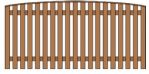 штука133002Ранчо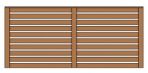 штука133003Грация 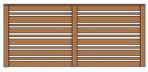 штука133004Жалюзи 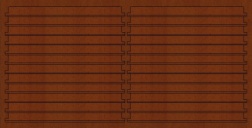 штука199005Шахматка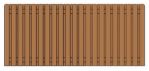 штука192006Радуга 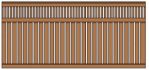 штука165007Плетенка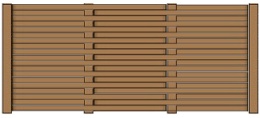 штука171008Шпалера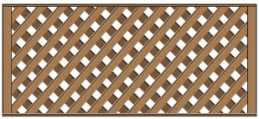 штука19000Сварные секции заполнения забора                                                                            (ковка/ имитация ковки, различные рисунки и элементы)Сварные секции заполнения забора                                                                            (ковка/ имитация ковки, различные рисунки и элементы)Сварные секции заполнения забора                                                                            (ковка/ имитация ковки, различные рисунки и элементы)Цена, руб.9Металл1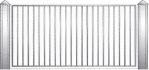 штука1590010Ковка 1 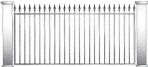 штука1980011Ковка 2 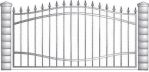 штука20600Металлические секции заполнения забора                                                                        (различные цвета и покрытия: полиэстер/ полимерно-порошковые/ имитация под дерево, кирпич, камень)Металлические секции заполнения забора                                                                        (различные цвета и покрытия: полиэстер/ полимерно-порошковые/ имитация под дерево, кирпич, камень)Металлические секции заполнения забора                                                                        (различные цвета и покрытия: полиэстер/ полимерно-порошковые/ имитация под дерево, кирпич, камень)Цена, руб.12Профилированный лист 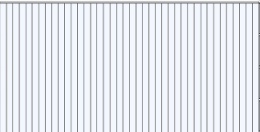 штукаот 1090013Металлоштакетник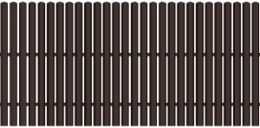 штукаот 1160014Жалюзи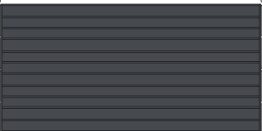 штукаот 19900
Металлические изделия Заборлего
Металлические изделия Заборлего
Металлические изделия Заборлего
Металлические изделия Заборлего
1Каркас ворот распашных 3000*1900ммкомплект33500
2Каркас ворот распашных 3500*1900ммкомплект35900
3Каркас ворот распашных 4000*1900ммкомплект39500
4Каркас ворот распашных 4500*1900ммкомплект431005Каркас ворот откатных 3000*1900мм
(включая комплект механики откатной системы)комплект491006Каркас ворот откатных 4000*1900мм
(включая комплект механики откатной системы)комплект527007Каркас ворот откатных 5000*1900мм
(включая комплект механики откатной системы)комплект707008Каркас ворот откатных 6000*1900мм
(включая комплект механики откатной системы)комплект86300
9Каркас калитки 800*1900ммкомплект14300
10Каркас калитки 1000*1900ммкомплект15500
11Каркас калитки 1200*1900ммкомплект1670012Закладная рама для откатных ворот (до 4000мм)штука1310013Закладная рама для откатных ворот (до 6000мм)штука1790014Кронштейн для крепления секции (нержавеющая сталь)штука180
15Шарнир воротный на планке регулируемый универсальныйштука1550
16Петли под навесной замоккомплект700
17Задвижка воротная усиленнаяштука1300
18Упор воротный пружинныйштука1300
19Замок калитки механический с уличными ручкамикомплект5200
20Планка крепления калитки/ ворот (откатных, распашных)штука2450